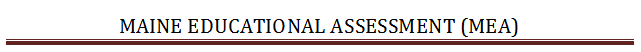 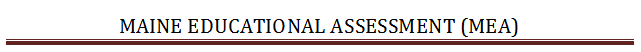 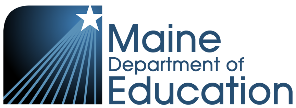            FORMULÁRIO PARA ASSINATURA DO PAI/MÃE/TUTORNome do estudante:Nome da escola:Avaliação:Motivo:		 Data de hoje:CIRCUNSTÂNCIAS QUE CRIAM UMA NECESSIDADE DE CONSIDERAÇÃO ESPECIAL EMERGÊNCIA MÉDICAUma emergência médica importante tornou o estudante incapaz de participar em qualquer actividade académica e/ou avaliação estatal. Isto inclui hospitalização de longo prazo sem acesso aos estudos académicos, traumatismo grave, crise de saúde mental (o estudante é um perigo para si mesmo ou para outros), ou colocação aos cuidados de um hospício ou instalação para saúde mental.Uma emergência médica também poderá incluir estudantes medicamente frágeis que não são capazes de participar em qualquer actividade académica e/ou avaliação estatal devido a uma doença debilitante. COVID/QUARENTENACOVID/Quarentene inclui um estudante que teve resultados positivos num teste de COVID, e é incapaz de participar numa avaliação estatal devido à situação de quarentena de acordo com as regras do Maine DOE COVID19 Toolkit, ou escolheu instrução totalmente remota durante cada período de avaliação individual.ASSINATURA DO PAI / MÃE / TUTOREu consultei o distrito escolar e concordo com este pedido para isentar o meu filho(a) da avaliação para o estado todo. Eu compreendo que isto quer dizer que que eu não terei dados de avaliação estatal para o meu filho(a) para o ano de instrução que está a ser avaliado.Ao assinar este pedido,Eu   dou 	 Eu não dou  (marque uma) autorização ao distrito para conseguir uma isenção para a minha criança da avaliação estatal, por motivos médicos ou outros que são extraordinários.Eu   dou 	 Eu não dou  (marque uma) autorização ao distrito para discutir o pedido, se for necessário, com um membro do painel de revisão Special Considerations Review Panel.__________________________________Nome do Pai/Mãe/Tutor (em letra de imprensa)__________________________________                                      _________________Assinatura do Pai/Mãe/Tutor						Data